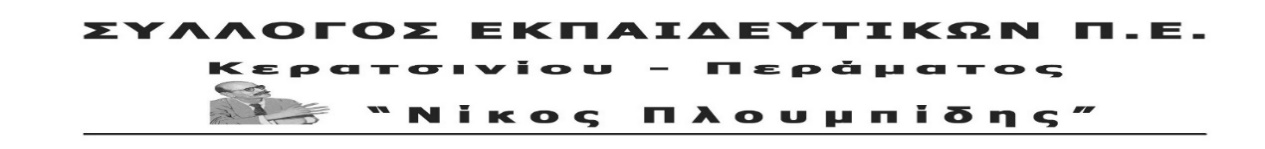 spe-ploumpidis.blogspot .com   	αρ. πρωτ. 330  	4/09/2019ΑΝΑΚΟΙΝΩΣΗ ΓΙΑ ΤΗΝ ΑΝΤΙΣΕΙΣΜΙΚΗ ΘΩΡΑΚΙΣΗ ΤΩΝ ΣΧΟΛΕΙΩΝΜε τον πρόσφατο σεισμό στην Αττική ήρθε ξανά στην επιφάνεια, με οξυμένο τρόπο, το πρόβλημα της αντισεισμικής θωράκισης. Σχολεία χαρακτηρίστηκαν ως ακατάλληλα άλλα υπέστησαν υλικές ζημίες και χρήζουν επισκευών. Κανένα ουσιαστικό μέτρο δεν έχει ληφθεί ώστε να αντιμετωπιστεί η κατάσταση με ασφάλεια στα σχολεία αυτά για μαθητές – εκπαιδευτικούς ενώ παραμένει μεγάλος ο αριθμός των σχολικών κτιρίων που δεν έχουν ελεγχθεί στοιχειωδώς για τυχόν φθορές. Λόγω έλλειψης προσωπικού στον πρώην ΟΣΚ (νυν ΚΤΥΠ ΑΕ) και στις Τεχνικές Υπηρεσίες των ΟΤΑ, η ευθύνη για ενδελεχή αυτοψία μετακυλίεται στους εφημερεύοντες εκπαιδευτικούς!!! Και αυτό συμβαίνει διαχρονικά οι κυβερνήσεις, στο πλαίσιο των πολιτικών υπέρ του κεφαλαίου, της γραμμής της ΕΕ περί «κόστους – οφέλους» και των δημοσιονομικών στόχων, οδήγησαν σε ανυπαρξία την κρατική μέριμνα για τον προσεισμικό έλεγχο των σχολικών μονάδων. Είναι χαρακτηριστικό ότι πολλές έχουν να ελεγχθούν από το σεισμό του 1999. Προσεισμικός έλεγχος έχει πραγματοποιηθεί περίπου στο 1/5 των σχολικών μονάδων της Αττικής και αυτός ήταν μόνο οπτικός. Υπενθυμίζουμε ότι υπάρχουν σχολεία που έχουν κατασκευαστεί πριν το 1985 και ακόμη παλιότερα, δηλαδή σύμφωνα με παλιότερους αντισεισμικούς κανονισμούς. Επιπλέον, στους πιο πρόσφατους σεισμούς των τελευταίων χρόνων που έγιναν ανά την Ελλάδα, σε όσα σχολεία έγιναν παρεμβάσεις, ακολουθήθηκε η απαράδεκτη πολιτική της «επιστροφής στην πρότερη κατάσταση».Η εξασφάλιση σύγχρονων – ασφαλών – δημόσιων σχολικών υποδομών, η λήψη άμεσα μέτρων για την αντιμετώπιση των ζημιών και τον έλεγχο των σχολικών μονάδων αφορά τη σωματική ακεραιότητα και τη ζωή χιλιάδων ανθρώπων. Αποτελεί ζήτημα ύψιστης προτεραιότητας.Διεκδικούμε:Να αποκατασταθούν ΑΜΕΣΑ και έγκαιρα όλες οι φθορές που προκλήθηκαν. Να επιταχθούν ασφαλή κτίρια ή να παραχωρηθούν κτίρια του κράτους και των ΟΤΑ ΑΜΕΣΑ, ώστε να λειτουργήσουν αυτή τη σχολική χρονιά τα σχολεία που κρίθηκαν ακατάλληλα.Να ελεγχθούν όλα τα σχολικά κτίρια. Να πραγματοποιηθούν ουσιαστικοί έλεγχοι και όχι μόνο οπτικοί από αρμόδιες επιτροπές του ΟΣΚ σε συνεργασία με τις τεχνικές υπηρεσίες των ΟΤΑ και να παρασχεθούν πιστοποιητικά καταλληλότητας για όλα τα σχολεία. Ο ουσιαστικός - ενδελεχής έλεγχος όλων των σχολικών μονάδων να γίνει ΑΜΕΣΑ σε όλα τα επίπεδα (στατική επάρκεια –έξοδοι διαφυγής – πυρασφάλεια – επάρκεια σε προαύλια και χώρους συγκέντρωσης). Να δρομολογηθούν σύγχρονα αντισεισμικά κτηριακά συγκροτήματα. ΟΛΑ τα σχολεία πρέπει να είναι κατασκευασμένα σύμφωνα με τους τελευταίους αντισεισμικούς κανονισμούς (2003), που πρέπει να επικαιροποιηθούν, βάσει των δεδομένων των τελευταίων σεισμών (όχι πολυώροφα, επάρκεια σε προαύλια, αντοχή σε μεγαλύτερες επιταχύνσεις κλπ.). ΟΣΟΝ ΑΦΟΡΑ ΤΑ ΣΧΟΛΕΙΑ ΤΟΥ ΣΥΛΛΟΓΟΥ ΜΑΣ ΓΝΩΡΙΖΟΥΜΕ ΟΤΙ ΕΓΙΝΑΝ ΕΛΕΓΧΟΙ ΑΠΟ ΔΗΜΟ ΚΑΙ ΚΤΥΠ ΣΤΑ ΣΧΟΛΕΙΑ ΤΟΥ ΚΕΡΑΤΣΙΝΙΟΥ ΚΑΙ ΠΡΕΠΕΙ Ο ΔΗΜΟΣ ΝΑ ΠΡΟΧΩΡΗΣΕΙ ΑΜΕΣΑ ΣΤΗΝ ΑΠΟΚΑΤΑΣΤΑΣΗ ΤΩΝ ΦΘΟΡΩΝ ΟΠΟΥ ΥΠΑΡΧΟΥΝ. ΣΤΟ ΠΕΡΑΜΑ ΔΕΝ ΕΧΟΥΝ ΓΙΝΕΙ ΕΛΕΓΧΟΙ. ΑΜΕΣΑ ΘΑ ΠΡΕΠΕΙ ΝΑ ΓΙΝΟΥΝ ΠΡΙΝ ΤΑ ΣΧΟΛΕΙΑ ΥΠΟΔΕΧΤΟΥΝ ΜΑΘΗΤΕΣ.Να εξασφαλισθούν χρηματοδότηση και επιστημονικό εξειδικευμένο προσωπικό ώστε να ενισχυθεί αποφασιστικά ο προσεισμικός έλεγχος στα σχολεία σε μόνιμη και σταθερή βάση. Να σταματήσει η απαράδεκτη μετακύλιση της ευθύνης των ελέγχων στους εκπαιδευτικούς!!!Να συνταχθεί μητρώο ελέγχων που θα επικαιροποιείται περιοδικά. Άμεση ανέγερση με τη διαδικασία του κατεπείγοντος σύγχρονων και ασφαλών σχολικών συγκροτημάτων (κατ’ αρχήν για όσα έχουν κριθεί ως ακατάλληλα), με 100% δημόσιες επενδύσεις και χωρίς ΣΔΙΤ, με διασφάλιση του δημόσιου – δωρεάν χαρακτήρα τους. Γενναία χρηματοδότηση των σχολείων ώστε να εξασφαλίζεται η λειτουργική, κτιριακή, υλικοτεχνική υποδομή και η συντήρησή της, για την κάλυψη των αναγκών της εκπαιδευτικής διαδικασίας. 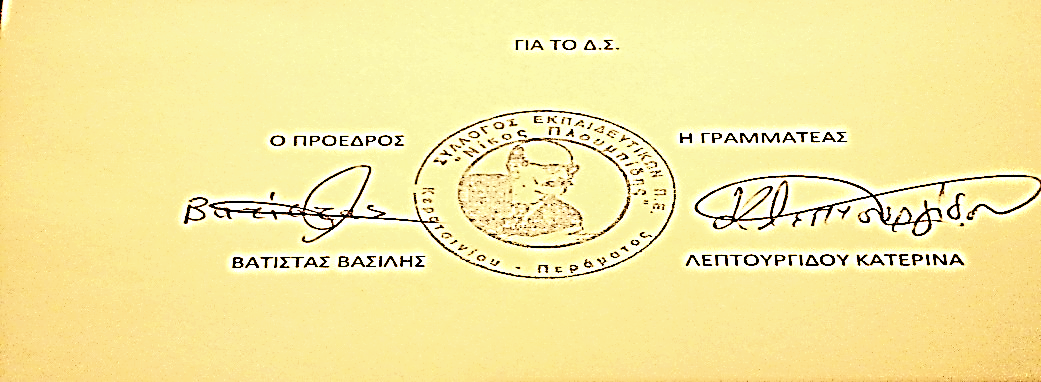 